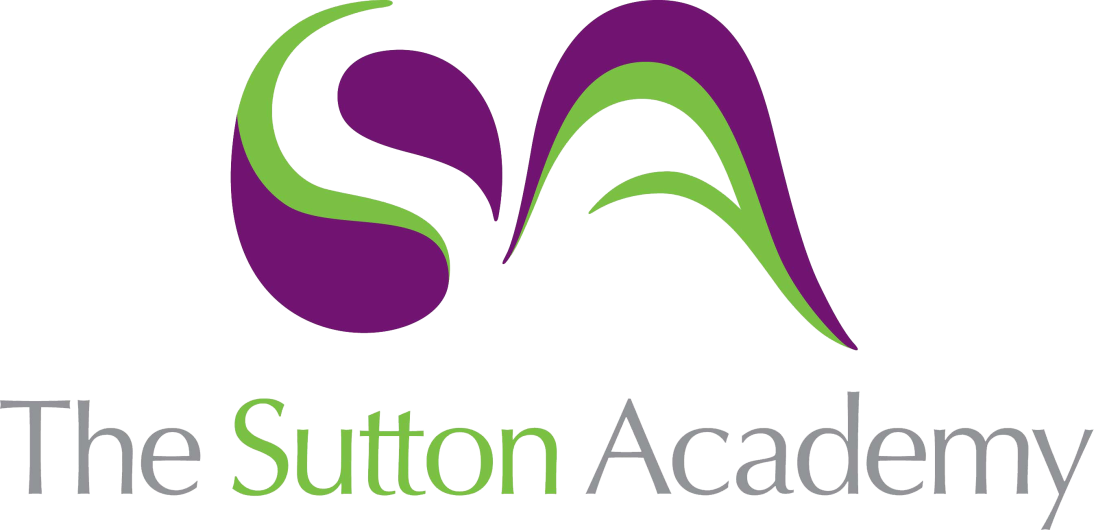 Knowledge Rich Curriculum Plan Computer ScienceYear 11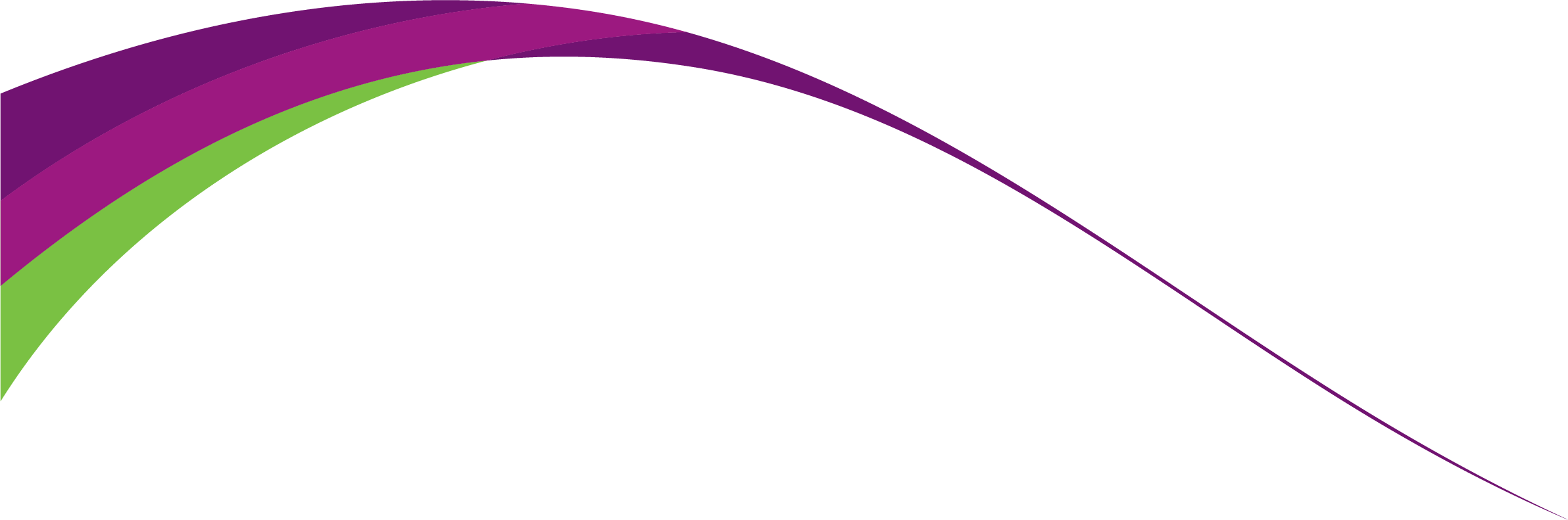 Unit 1: NetworksTopic/Learning Sequence Intended Knowledge:Students will know that…Tiered Vocabulary Prior Knowledge:In order to know this students, need to already know that…Assessment Topic: Threats to Computer Systems and NetworksStudents will know that networks can be attacked by a number of different threatsStudents will know how these attacks differ from one anotherMalwarePhishingSocial engineeringBrute force attacksDenial of service attacksData interception and theftSQL injectionStudents need to already know that a network is a series of computers connected togetherStudents need to already know how networks are constructed and the hardware required to facilitate thisKnowledge Check QuizSSS TaskRetrieval TaskWorksheetTopic: Identifying and preventing vulnerabilitiesStudents will know that networks can be attacked in a number of waysStudents will know how these attacks can be identified and preventedpenetration testinganti-malware softwarefirewallsuser access levelspasswordsencryptionphysical securityStudents need to already know that networks can be vulnerable to a range of attacks Students need to already know how use software features to identify problemsKnowledge Check QuizSSS TaskRetrieval TaskWorksheetTopic: Operating SystemsStudents will recognise that all computer systems require an operating systems to be able to function Students will be able to identify a number of types of operating systemsOperating System WindowsLinuxMac OSAndroid Students will be able to explain a variety of functions of an operating system and the role of these functions when a computer system is running.Knowledge Check QuizSSS TaskRetrieval TaskWorksheetTopic: Utility SoftwareStudents will know that utility software is required to facilitate the effective operation of a computer systemDefragmentation Anti-virusDebuggerSystem monitorDecompressionBackupStudents will be able to recognise a variety of types of utility software and will be able to explain their use in the effective and efficient  running of a computer system Knowledge Check QuizSSS TaskRetrieval TaskWorksheetTopic: Ethical, Legal, Cultural and Environmental impact of technologyStudents will be aware of some ethical and legal issues when using technology and the positive and negative impact that technologic may have on the environmentData ProtectionComputer MisuseDesign, Copyright and Patents Students will have an understanding of several pieces of legislation that affect the use of technologyStudents will be aware of several ethic impacts supporting the use of technologyStudents will recognise that computer systems can have an impact on the environment, both in positive and negative ways.   Knowledge Check QuizSSS TaskRetrieval TaskWorksheetTopic: Defensive designStudents will recognise that programs need to be designed and tested correctly in order for that to function effectively.DebugNormal Extreme Erroneous Students will have a sound understanding of the principles of defensive design including the need to implement protection against unexpected user inputs or actions.Knowledge Check QuizSSS TaskRetrieval TaskWorksheetTopic: TestingStudents will recognise that software must be effectively tested in order for it to work effectively. DebugNormal Extreme ErroneousIterative testingTerminal testingSyntax errorLogic errorTest data Students will understand a range of concepts when testing software, including both systematic and discreet testing utilising a range of data.Knowledge Check QuizSSS TaskRetrieval TaskWorksheetTopic: LanguagesStudents will know that computer systems can be programmed in a range of different languagesHigh level Low level PythonHTMLSQLAssembly LanguageTranslatorsInterpreters CompliersStudents will recognise the differences between high and low level languages and the advantages and disadvantages when using each to program a computer system Knowledge Check QuizSSS TaskRetrieval TaskWorksheetTopic: The integrated development environment (I.D.E)Students will know that an iDE has features that assist them when creating code.IDEiDLEeditordiagnosticsrun-time environment translators Students will know the different features of an IDE and how they may assist when writing a computer programTopic: Practical Programming skillsStudents will develop a good understanding and a range of programming techniques VariablesConstantsOperatorsInputs/outputsSequence, selection & iteration ArithmeticIntegersBooleanCharactersString manipulationData types Data casting  Students will have an understanding of basic programming techniquesKnowledge Check QuizSSS TaskRetrieval TaskWorksheetTopic: Searching and Sorting Practical Programming skillsStudents will be able to explain a range of searching and sorting techniques and be able to explain the benefits and drawbacks of eachAlgorithm SortBinary BubbleMerge Insertion Students will know that data can be searched and sorted in a variety of waysKnowledge Check QuizSSS TaskRetrieval TaskWorksheetTopic: Searching and sorting algorithmsStudents will be able to explain a range of searching and sorting techniques and be able to explain the benefits and drawbacks of eachAlgorithm SortBinary BubbleMerge Insertion Students will know that data can be searched and sorted in a variety of waysKnowledge Check QuizSSS TaskRetrieval TaskWorksheetTopic: Theory RevisionStudents will recap all previous topics to ensure that they have retained all the key informationStudents should have a solid knowledge base from the content of the previous topicsTopic: Practical Programming Skills RevisionStudents will recap their programming skills using a range of practical assignments VariablesConstantsOperatorsIntegersBooleanCharactersString manipulationData casting  Students should now have a solid understand of a range of programming techniques and be able to select from them to solve a range of problems.Knowledge Check QuizSSS TaskRetrieval TaskWorksheet